Publicado en Sarriguren el 03/10/2019 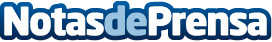 Nuevo Valdelacierva Crianza 5! RenquesLos conceptos del campo, el trabajo manual, el viñedo y el Valor crean armonía en la nueva etiqueta de Valdelacierva CrianzaDatos de contacto:Ricardo Barquín 652778185Nota de prensa publicada en: https://www.notasdeprensa.es/nuevo-valdelacierva-crianza-5-renques_1 Categorias: Gastronomía La Rioja Industria Alimentaria Restauración Consumo http://www.notasdeprensa.es